MOIETAschönes 3 ½-Zimmer-Rustico mit Wieslandmit grosser Terrasse an idyllischer Aussichtslage…………………………………………………………..………………………………….….…………………..…………………….bel rustico di 3 ½ locali con pratoin posizione molto tranquilla, soleggiata e bella vista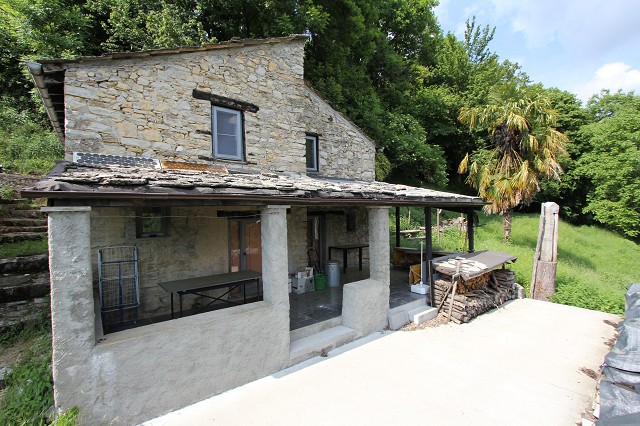                                             4180/2714Fr. 275‘000.--Ubicazione     Regione: Mendrisiotto, Val di MuggioLocalità: 6874 Castel San Pietro, MoietaInformazione sull’immobile                                                       Tipo dell’immobile: rustico di 3 locali  in posizione da sola con prato e boscoSuperficie terreno: ca.9900 m2Superficie abitabile: ca. 100 m2Ristrutturazione: 2015Piani: 2Posteggi: comunaliLocali: 2Doccia/WC: 1                            Riscaldamento: caminoPavimento: piastrelle e legno                                                    Posizione: molto tranquilla e soleggiata nella naturaVista lago: no                                                Possibilità d’acquisti: nella valleMezzi pubblici: nella valle                                       Distanza prossima città: 8 km (Chiasso)Distanza autostrada: 4 kmDescrizione dell’immobile    Questo rustico di 3 1/2 locali si trova con altri due rustici in posizione molto tranquilla e soleggiata a Moieta, 1 km sopra Castel San Pietro nel Val di Muggio.L’edificio è in buono stato e ristrutturato nel 2015. Il rustico comprende nel piano terra d’un atrio, il soggiorno/pranzo con camino, la cucina ed una doccia/WC. Sopra sono due camere anche con un'altra entrata. Davanti  alla casa si trovano una grande terrazza coperta e sotto il prato e bosco. Ci sono anche una pergola ed un ripostiglio. Una bella vista estende sulla valle e sulle montagne. Qui si trova calma e tranquillità lontani dallo stress quotidiano.L’immobile non dispone d’accesso diretto. Fino a 50 m si può arrivare con una macchina 4 X4. Altrimenti sono 10 minuti a piedi della strada cantonale.  Il tragitto per il centro di Mendrisio e l’autostrada A2 dura 5 minuti. A 500 m vi è una fermata dell’autopostale con collegamenti direzione Chiasso - Mendrisio. Li si trovano negozi e centri commerciali. Anche a Castel San Pietro sono negozi, banca e posta.Standort     Region: Valle di MuggioOrtschaft: 6874 Castel San Pietro, MoietaObjekt Typ: 3 ½-Zimmer-Rustico Terrasse und Garten Lage: sehr sonnige und absolut ruhige, idyllische Lage mit PanoramablickWohnfläche: ca.100m2Grundstückfläche: ca. 9900m2Etagen: 2Rennovationen: 2015Zweiwohnsitz: möglichGeschosse: je 2Dusche/WC: 1Elektrisch: 12 Volt Solaranlage, elektrischer KühlschrankHeizung: Cheminée in Küche und SchlafbereichWasser: Quelle 5m neben dem HausBodenbelag: PlattenEinkaufsmöglichkeiten: 1kmOeffentliche Verkehrsmittel: 500mDistanz zur nächsten Stadt: 8km (Chiasso)Distanz Autobahn: 4 km Immobilienbeschrieb       Dieses schöne 3 ½-Zimmer-Rustico liegt an sehr sonniger und absolut ruhiger und idyllischer Lage im Valle di Muggio in der Gemeinde Castel San Pietro in der Zone Moieta. Das 2015 renovierte Rustico befindet sich in einem guten, gepflegten Zustand. Es verfügt über einen praktischen Grundriss und wirkt sehr charmant und wohnlich. Über die gedeckte, grossflächige Terrasse gelangt man zum unteren Eingang des Rusticos. Auf dieser Etage sind der gemütliche Wohn-/Essbereich mit Cheminée und kleiner Küche sowie im hinteren Teil eine Dusche/WC eingebaut. Eine Treppe führt hinauf zum Schlafgeschoss, das auch von aussen zugänglich ist. Die beiden Schlafzimmer bieten mit den abgeschrägten weissen Holzdecken eine rustikale,  heimelige Atmosphäre.Vor dem Wohngeschoss geniesst man von der grossflächig überdachten Terrasse einen herrlichen Panoramablick auf die umliegenden Berge und in die Natur. Hinter dem Haus bieten die praktischen Schuppen Platz für Gartengeräte. Weiter beinhaltet der Aussenbereich der Liegenschaft eine Pergola mit grossem Garten und total ca. 9900m2 Umschwung in Form von Wald- und Wiese. Das Rustico ist mit einem 4x4 Fahrzeug bis ca. 50m oberhalb erreichbar. Eine Treppe führt hinunter zu dem kleinen Weiler mit 3 Rustici. In ca. 8km erreicht man Chiasso. 500m entfernt befindet sich die Postautohaltestelle. In Castel San Pietro gibt es Einkaufsmöglichkeiten oder in den nahen Zentren von Chiasso und Italien.   Zugang/Eingang, Wohn-/Essbereich mit Küche         ingresso/entrata, soggiorno, pranzo e cucina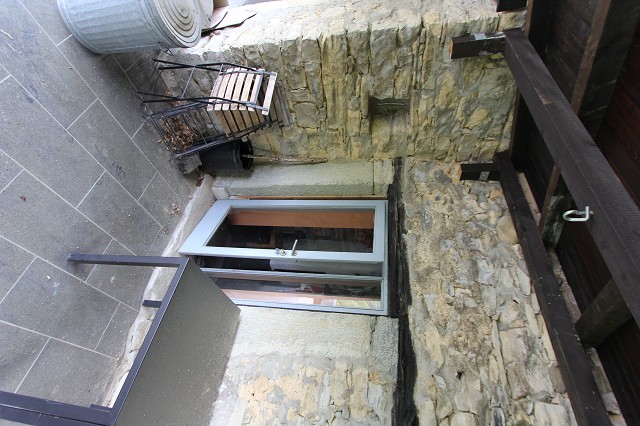 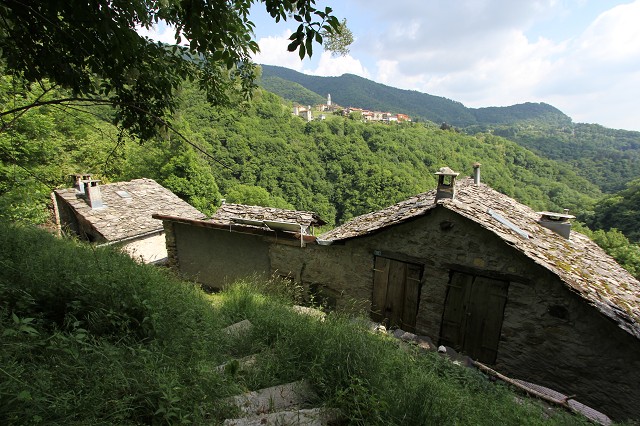 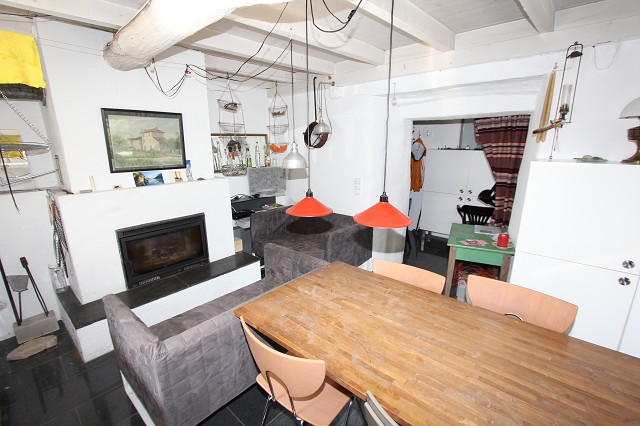 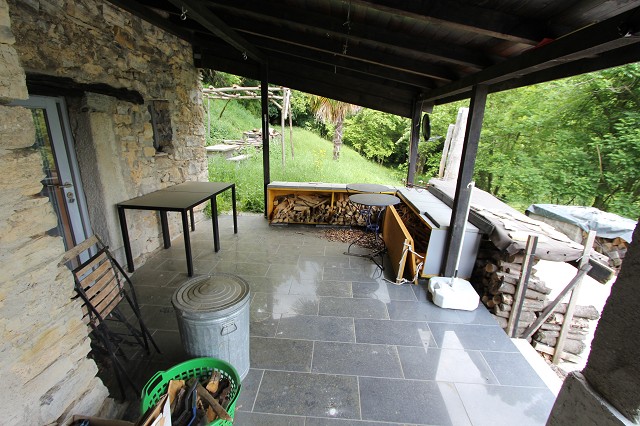 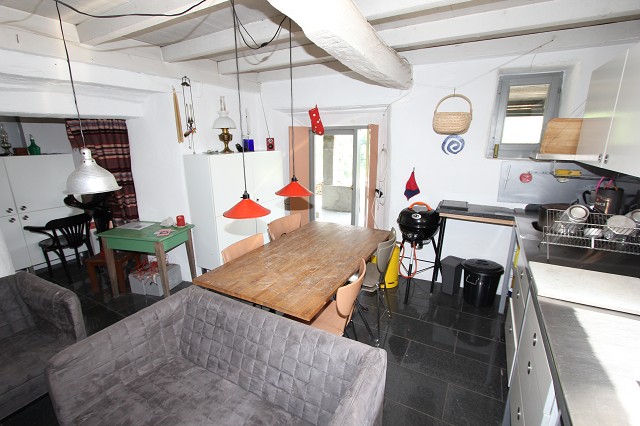 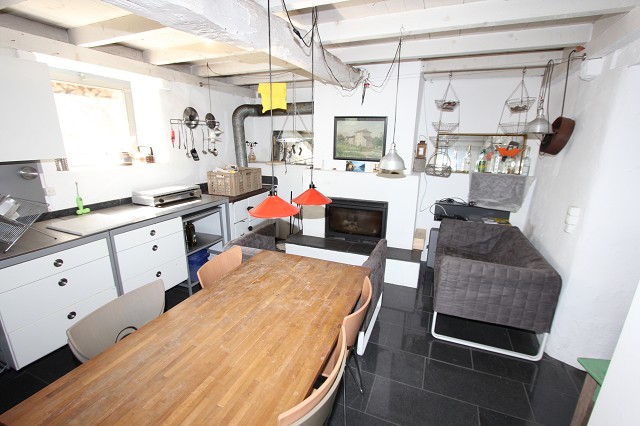                 Dusche/WC und Schlafzimmer im OG        doccia/WC e camera da letto nel 1°piano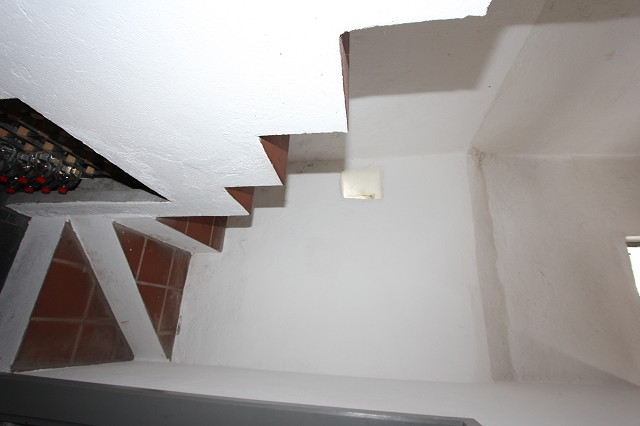 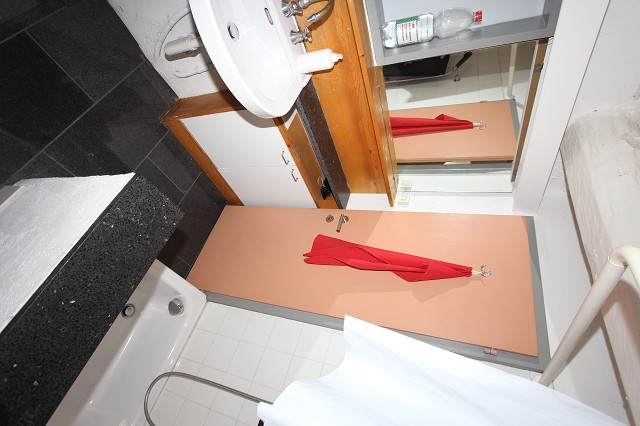 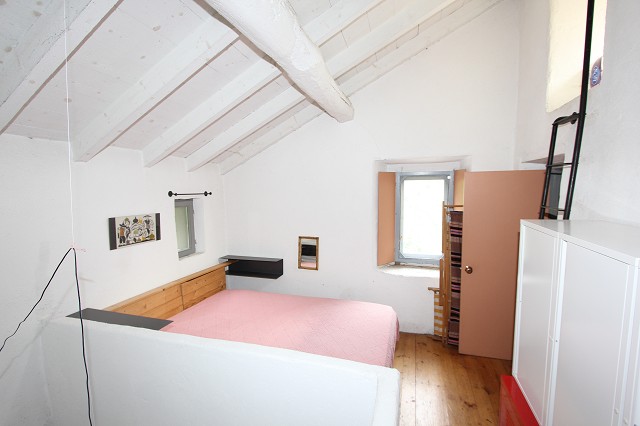 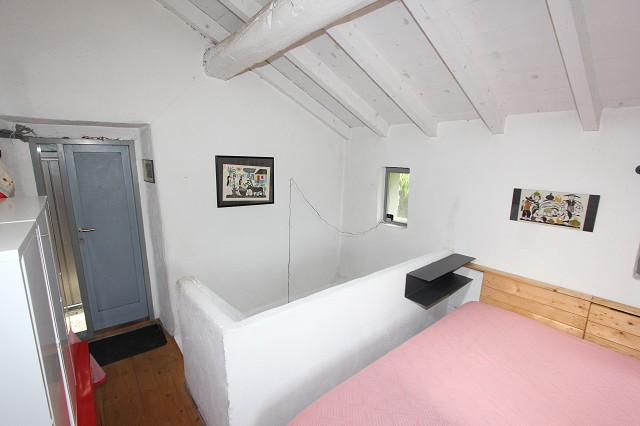 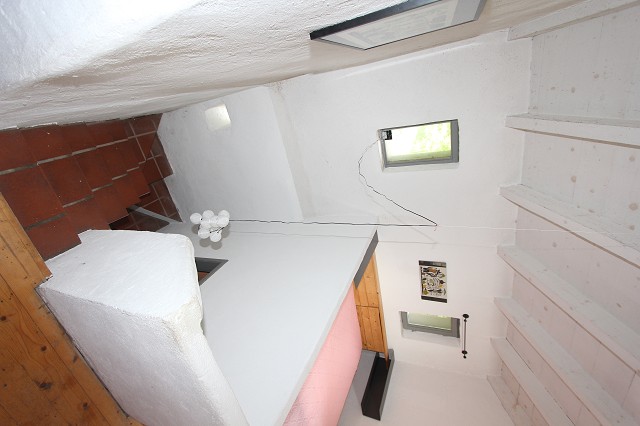 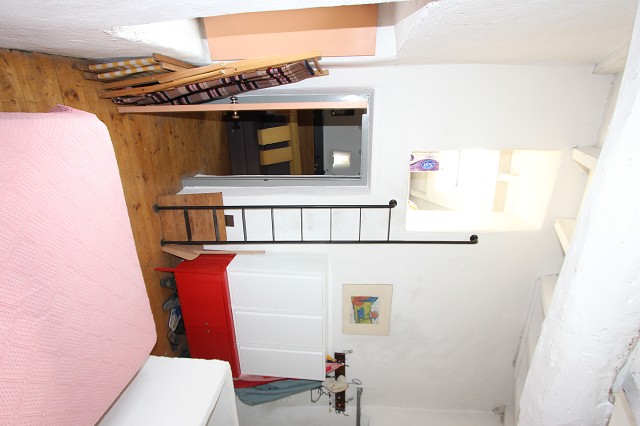  Eingang oben, Schlafzimmer und gedeckte Terrasse         entrata di sopra, camera da letto e terrazza coperta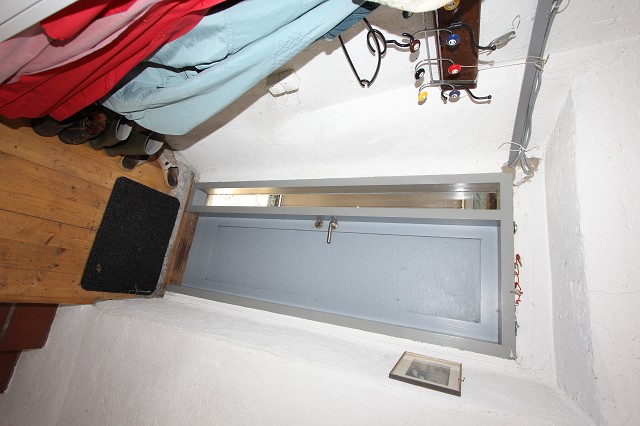 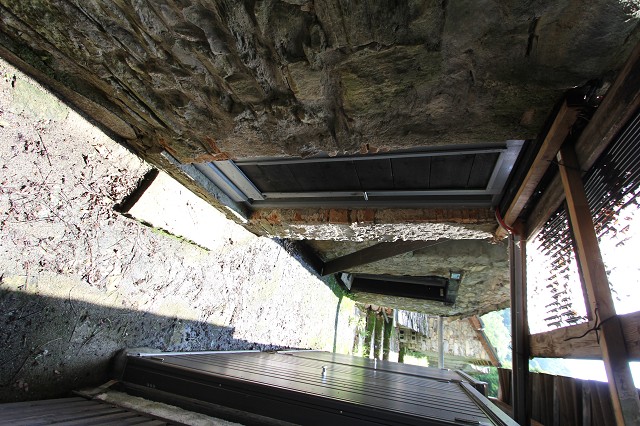 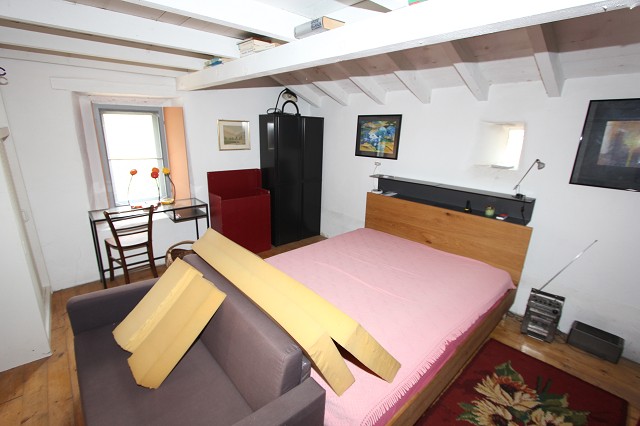 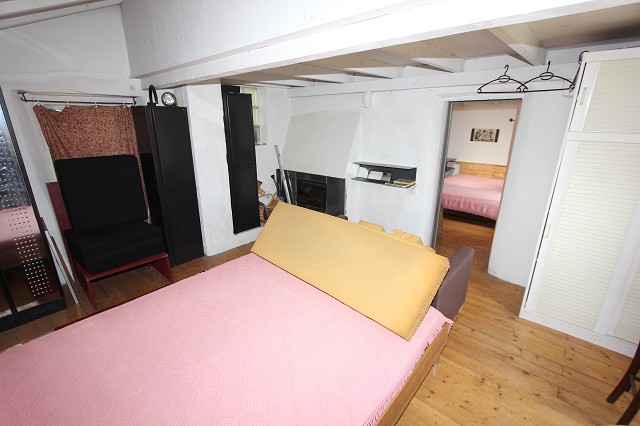 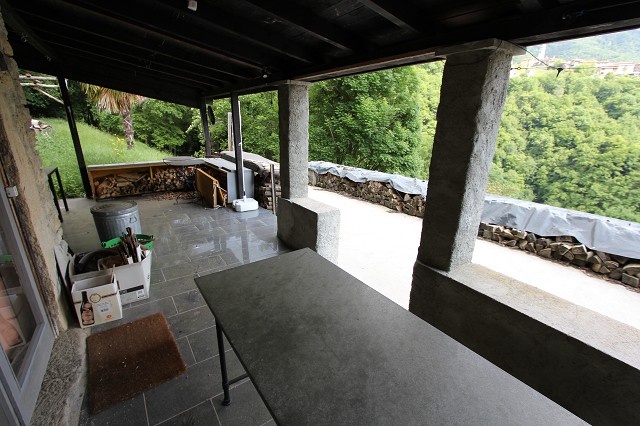 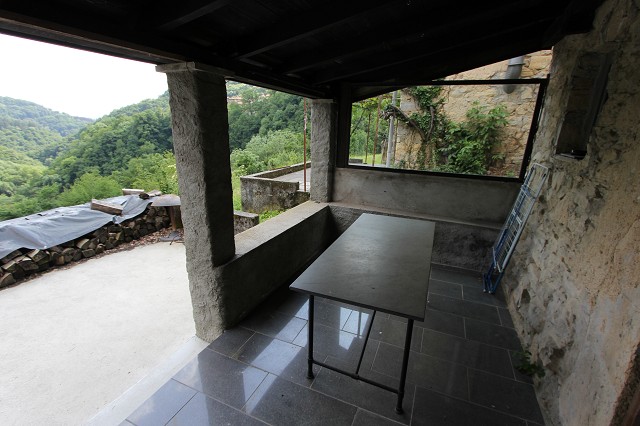                 	       Terrasse, Pergola und Garten         terrazza, pergola e giardino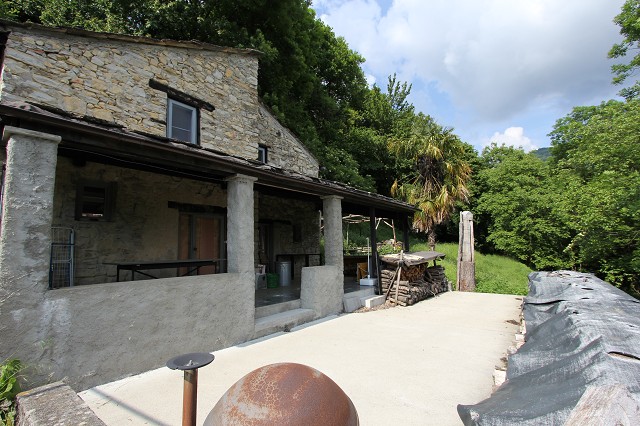 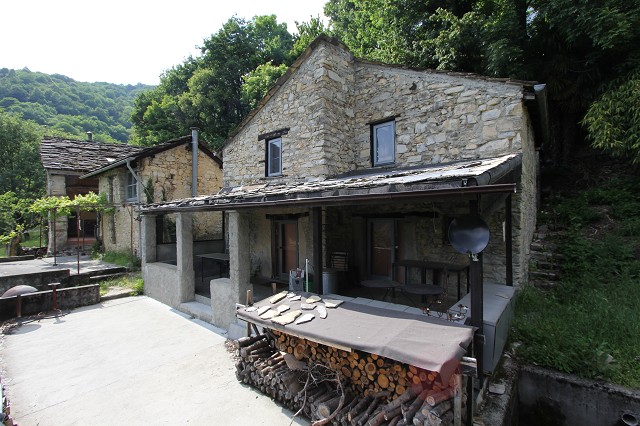 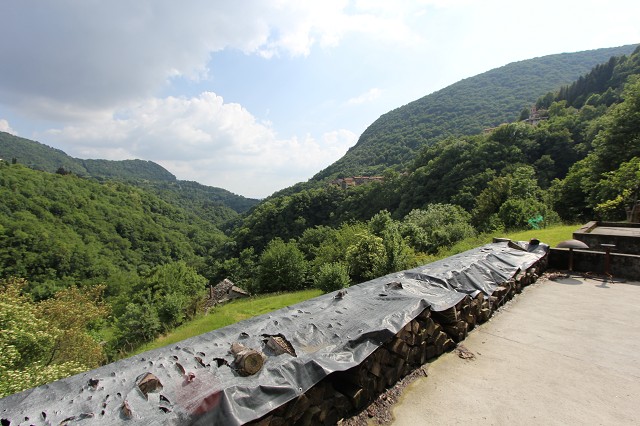 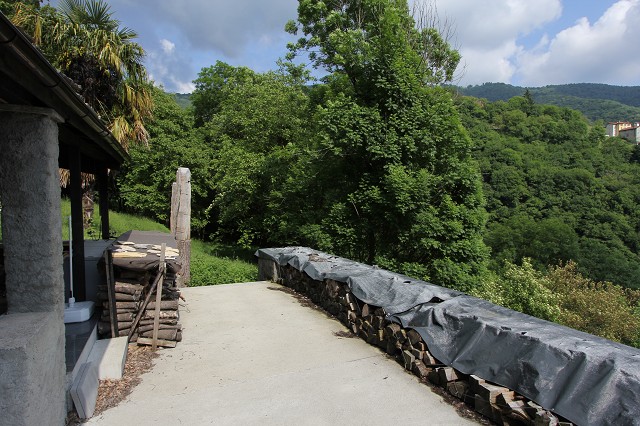 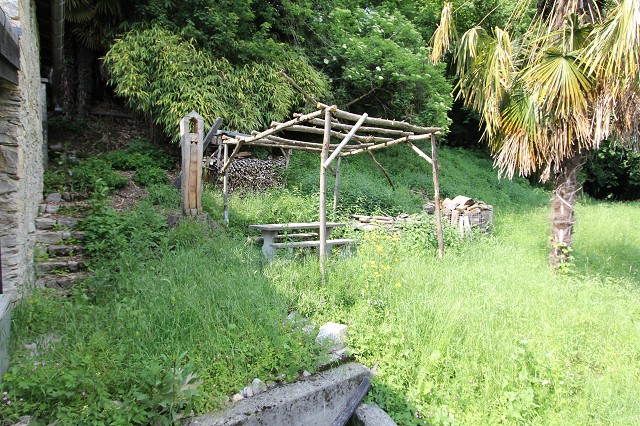 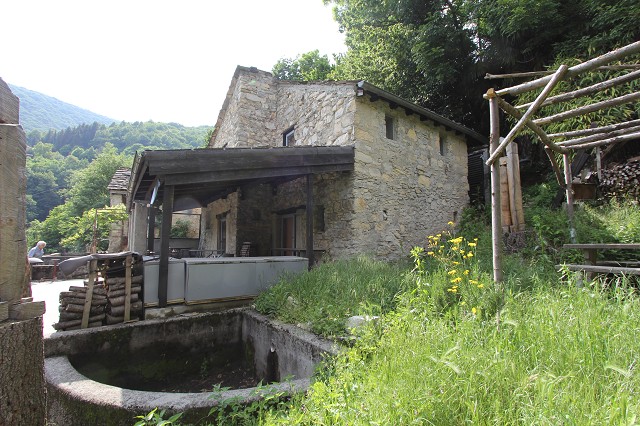 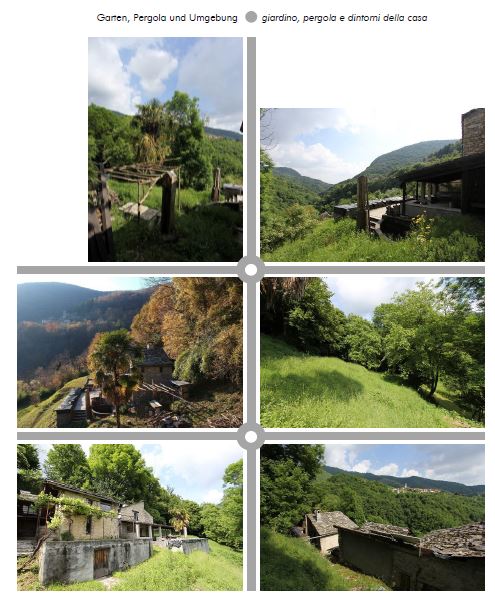 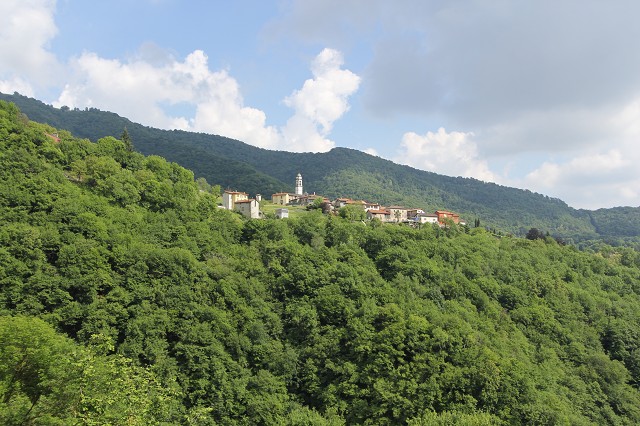 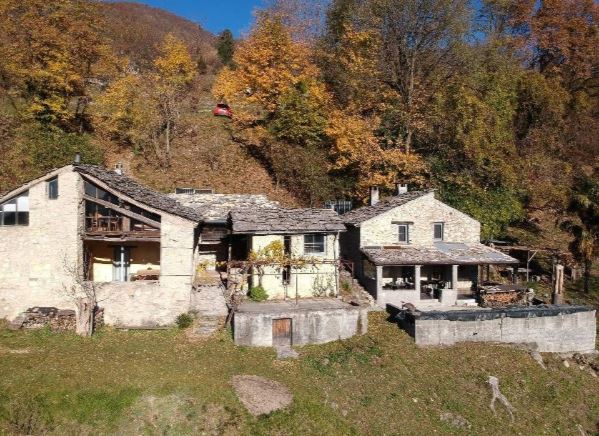   TICINO | Ascona  	           Geräteschuppen und Zugang zum Rustico        ripostiglio e ingresso del rustico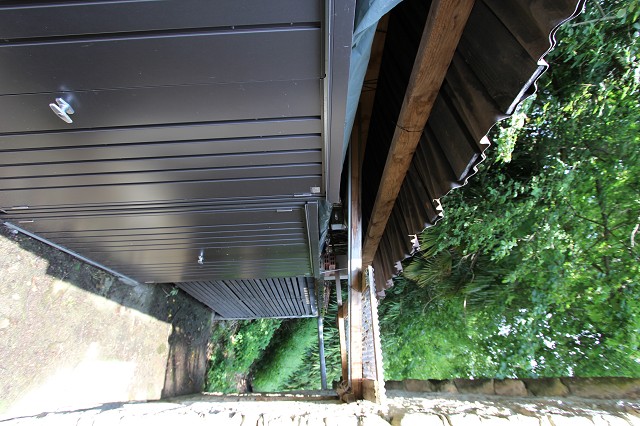 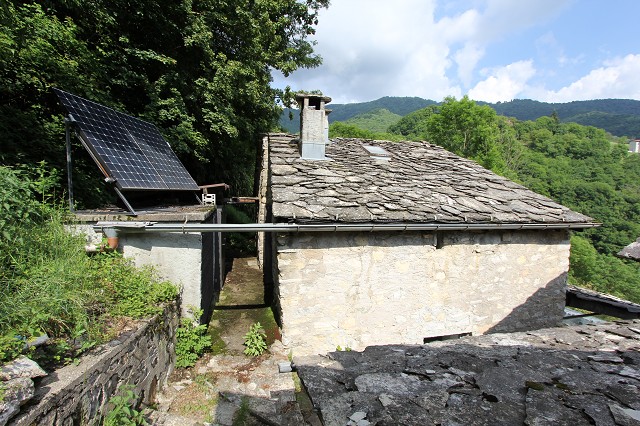 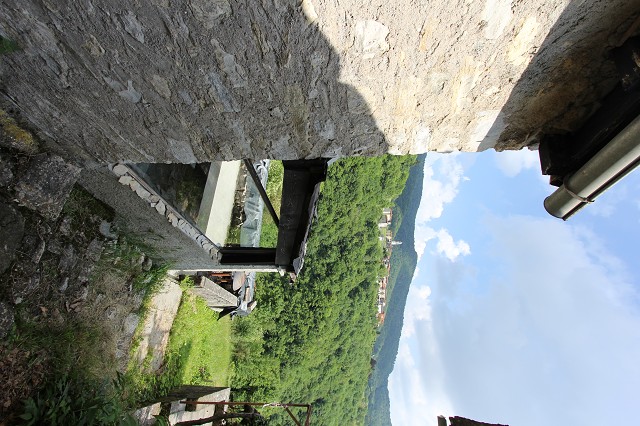 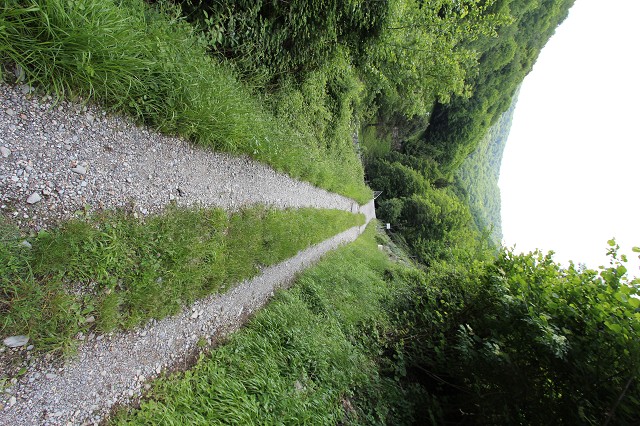 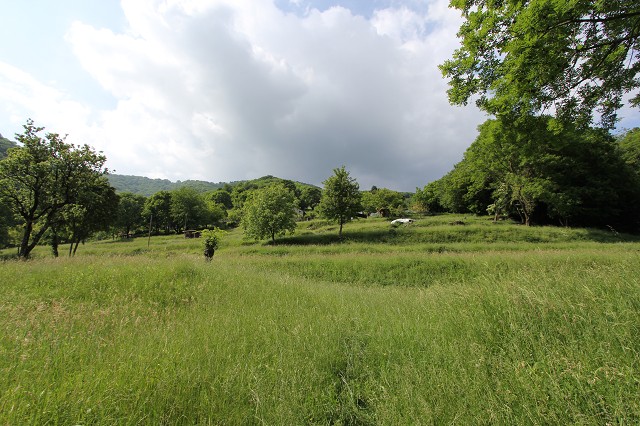 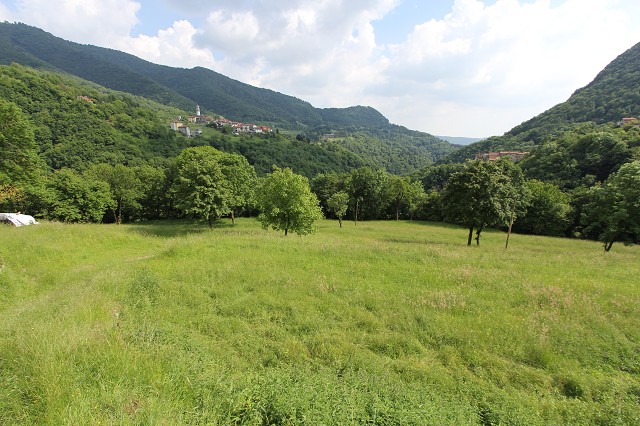   TICINO | Ascona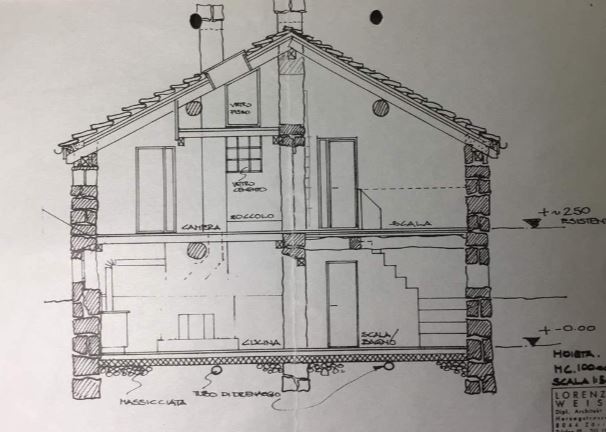 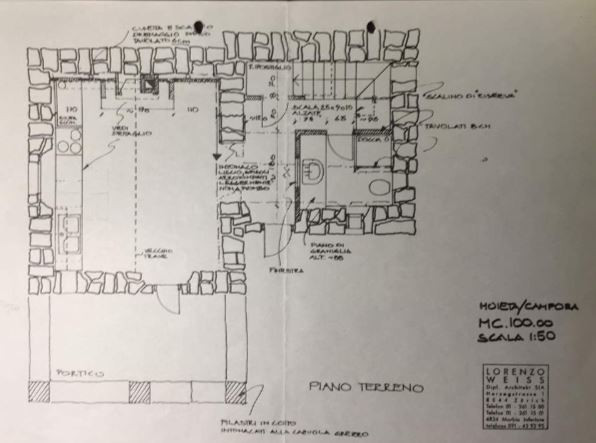 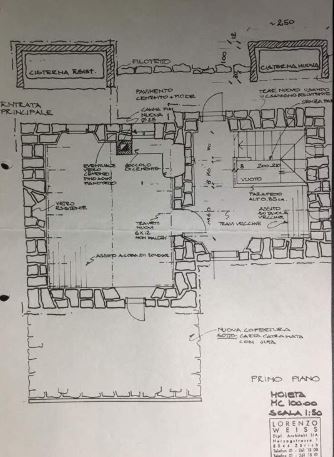 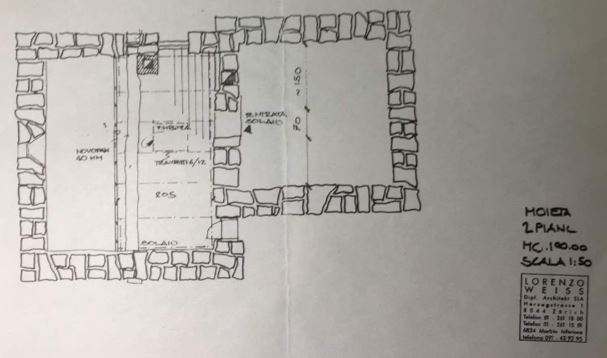 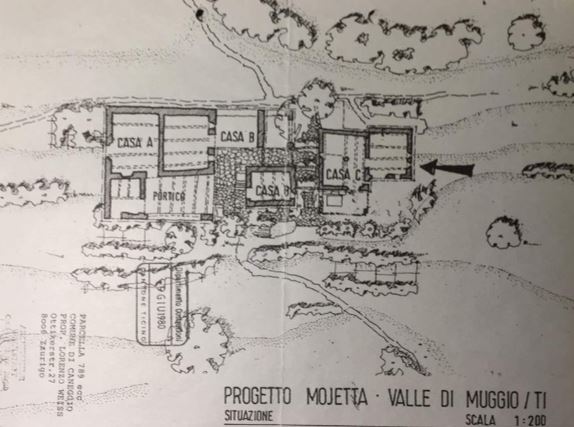 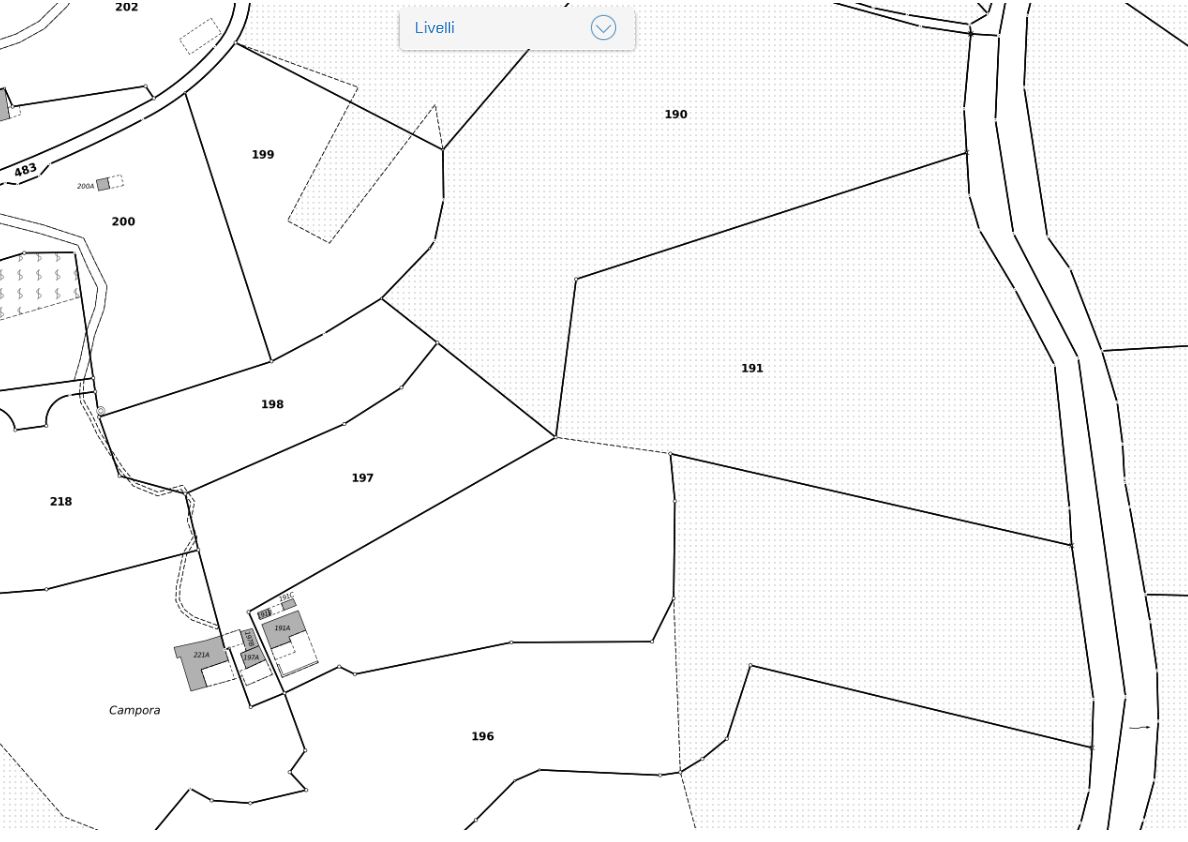 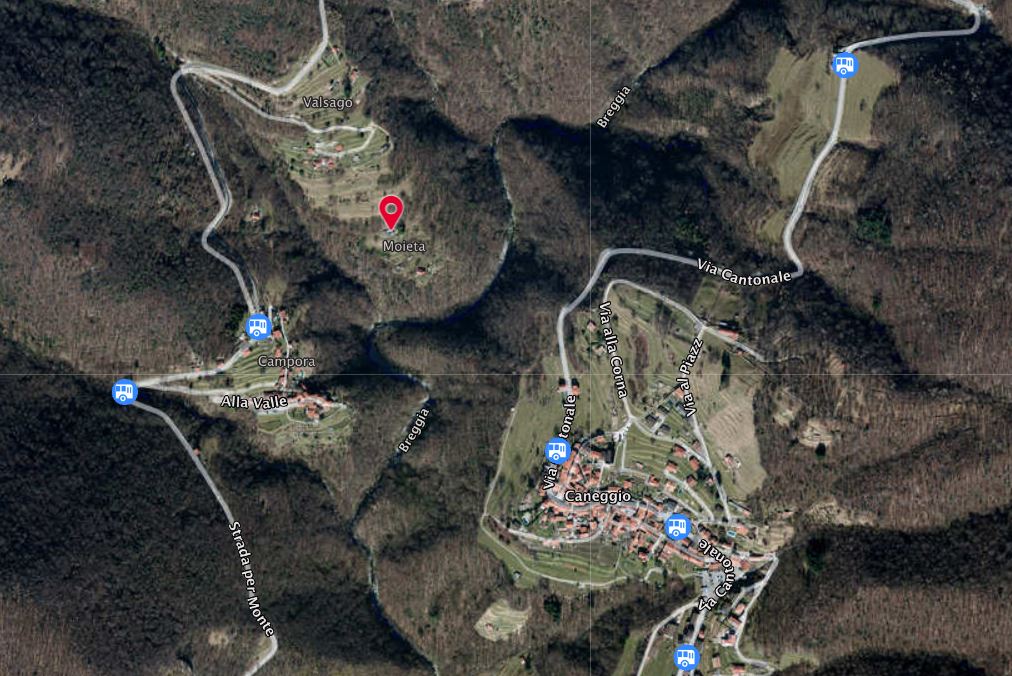 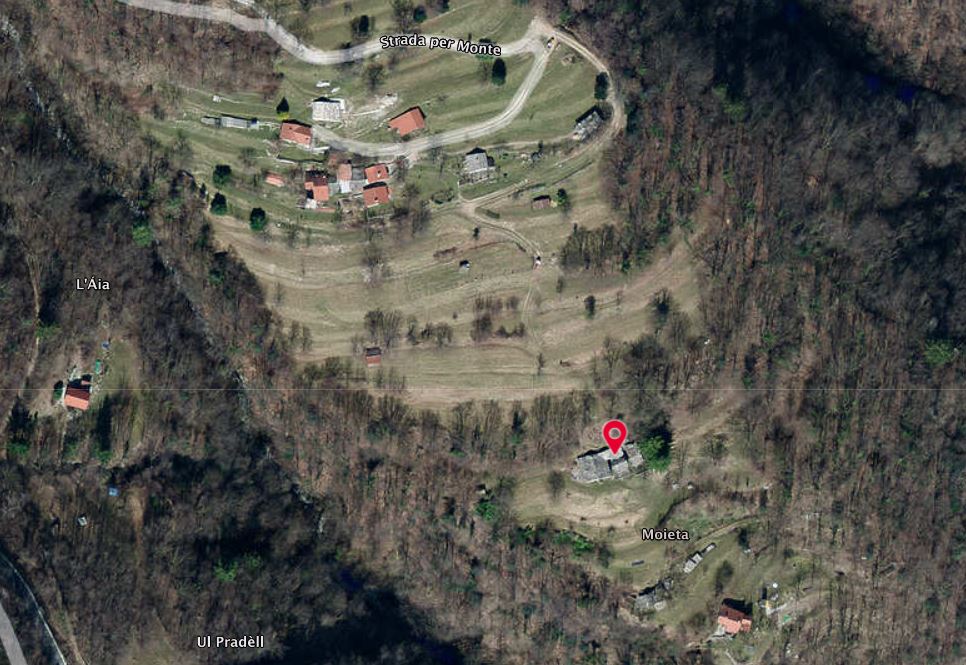   TICINO | Ascona       TICINO |   Moieta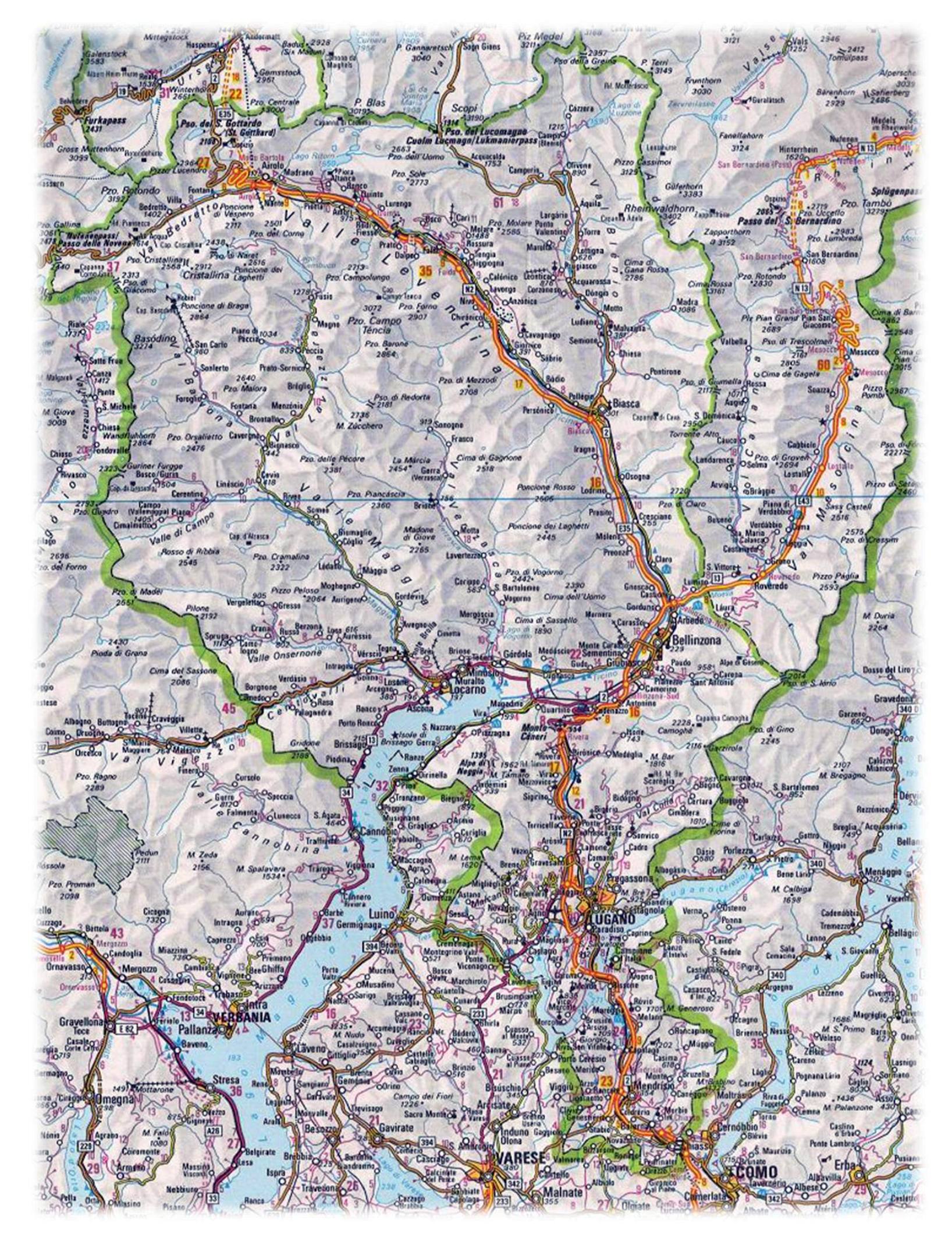 